Asti 05.07.2019Ai Componenti l’Esecutivo Provinciale Sezione SNA di AstiBovero AndreaCravero Stefano Lazzaro PatriziaPalumbo Federicoe al delegato alle attività collaterali Guttadauro FilippoOggetto: Convocazione d’urgenza esecutivo Provinciale Sna AstiCari Colleghi, con la presente sono a convocare l’Esecutivo provinciale al fine di deliberare e definire un evento relativo al centenario SNA.L’incontro si terrà: lunedì 8 luglio 2019 alle ore 18.00
presso i nuovi locali dell’agenzia del Presidente Salvatore PALMA, siti in ASTI - Via Cavour 24 - Tel. 0141/595739 - Fax 0141/34584 - Cell. Uff. 346/5743210L’incontro seguirà alle ore 19,00 con i Colleghi dell’esecutivo provinciale di Alessandria, al fine di condividere con loro le modalità dell’iniziativa sul centenario.Finita la riunione chiedo la disponibilità di cenare tutti insieme. Grazie  A disposizione per qualsiasi chiarimento, saluto cordialmente.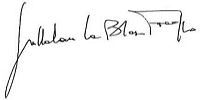 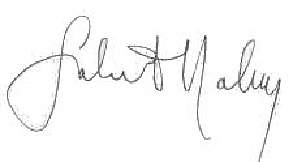 Il Presidente Provinciale di Asti(Palma Salvatore)